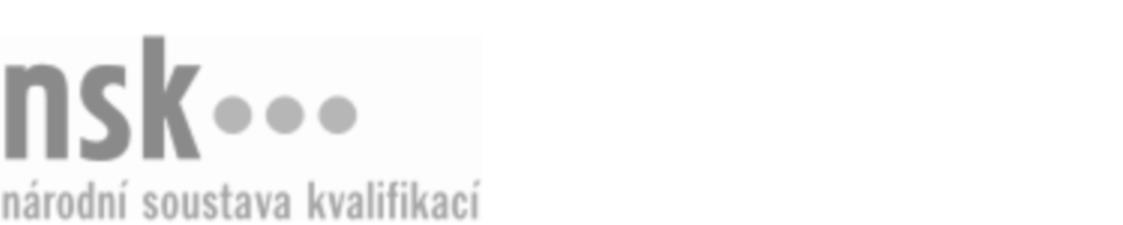 Kvalifikační standardKvalifikační standardKvalifikační standardKvalifikační standardKvalifikační standardKvalifikační standardKvalifikační standardKvalifikační standardMechanik/mechanička skiservisu (kód: 69-067-H) Mechanik/mechanička skiservisu (kód: 69-067-H) Mechanik/mechanička skiservisu (kód: 69-067-H) Mechanik/mechanička skiservisu (kód: 69-067-H) Mechanik/mechanička skiservisu (kód: 69-067-H) Mechanik/mechanička skiservisu (kód: 69-067-H) Mechanik/mechanička skiservisu (kód: 69-067-H) Autorizující orgán:Ministerstvo průmyslu a obchoduMinisterstvo průmyslu a obchoduMinisterstvo průmyslu a obchoduMinisterstvo průmyslu a obchoduMinisterstvo průmyslu a obchoduMinisterstvo průmyslu a obchoduMinisterstvo průmyslu a obchoduMinisterstvo průmyslu a obchoduMinisterstvo průmyslu a obchoduMinisterstvo průmyslu a obchoduMinisterstvo průmyslu a obchoduMinisterstvo průmyslu a obchoduSkupina oborů:Osobní a provozní služby (kód: 69)Osobní a provozní služby (kód: 69)Osobní a provozní služby (kód: 69)Osobní a provozní služby (kód: 69)Osobní a provozní služby (kód: 69)Osobní a provozní služby (kód: 69)Týká se povolání:Mechanik sportovních potřebMechanik sportovních potřebMechanik sportovních potřebMechanik sportovních potřebMechanik sportovních potřebMechanik sportovních potřebMechanik sportovních potřebMechanik sportovních potřebMechanik sportovních potřebMechanik sportovních potřebMechanik sportovních potřebMechanik sportovních potřebKvalifikační úroveň NSK - EQF:333333Odborná způsobilostOdborná způsobilostOdborná způsobilostOdborná způsobilostOdborná způsobilostOdborná způsobilostOdborná způsobilostNázevNázevNázevNázevNázevÚroveňÚroveňOrganizace skiservisuOrganizace skiservisuOrganizace skiservisuOrganizace skiservisuOrganizace skiservisu33Orientace v základních normách a postupech potřebných pro mechanika skiservisuOrientace v základních normách a postupech potřebných pro mechanika skiservisuOrientace v základních normách a postupech potřebných pro mechanika skiservisuOrientace v základních normách a postupech potřebných pro mechanika skiservisuOrientace v základních normách a postupech potřebných pro mechanika skiservisu33Rozlišování jednotlivých typů a druhů lyží a snowboardůRozlišování jednotlivých typů a druhů lyží a snowboardůRozlišování jednotlivých typů a druhů lyží a snowboardůRozlišování jednotlivých typů a druhů lyží a snowboardůRozlišování jednotlivých typů a druhů lyží a snowboardů33Příprava lyží a snowboardů pro prodejPříprava lyží a snowboardů pro prodejPříprava lyží a snowboardů pro prodejPříprava lyží a snowboardů pro prodejPříprava lyží a snowboardů pro prodej33Komunikace se zákazníky pro potřeby pracovníka skiservisuKomunikace se zákazníky pro potřeby pracovníka skiservisuKomunikace se zákazníky pro potřeby pracovníka skiservisuKomunikace se zákazníky pro potřeby pracovníka skiservisuKomunikace se zákazníky pro potřeby pracovníka skiservisu33Montáž a demontáž bezpečnostního vázáníMontáž a demontáž bezpečnostního vázáníMontáž a demontáž bezpečnostního vázáníMontáž a demontáž bezpečnostního vázáníMontáž a demontáž bezpečnostního vázání33Seřízení bezpečnostního vázáníSeřízení bezpečnostního vázáníSeřízení bezpečnostního vázáníSeřízení bezpečnostního vázáníSeřízení bezpečnostního vázání33Oprava poškozené skluznice lyží a snowboardůOprava poškozené skluznice lyží a snowboardůOprava poškozené skluznice lyží a snowboardůOprava poškozené skluznice lyží a snowboardůOprava poškozené skluznice lyží a snowboardů33Broušení hran lyží a snowboardů na servisních strojích, případně ruční broušeníBroušení hran lyží a snowboardů na servisních strojích, případně ruční broušeníBroušení hran lyží a snowboardů na servisních strojích, případně ruční broušeníBroušení hran lyží a snowboardů na servisních strojích, případně ruční broušeníBroušení hran lyží a snowboardů na servisních strojích, případně ruční broušení33Broušení skluznice lyží a snowboardů na servisních strojíchBroušení skluznice lyží a snowboardů na servisních strojíchBroušení skluznice lyží a snowboardů na servisních strojíchBroušení skluznice lyží a snowboardů na servisních strojíchBroušení skluznice lyží a snowboardů na servisních strojích33Voskování skluznic lyží a snowboardůVoskování skluznic lyží a snowboardůVoskování skluznic lyží a snowboardůVoskování skluznic lyží a snowboardůVoskování skluznic lyží a snowboardů33Finální úprava lyží a snowboardůFinální úprava lyží a snowboardůFinální úprava lyží a snowboardůFinální úprava lyží a snowboardůFinální úprava lyží a snowboardů33Mechanik/mechanička skiservisu,  28.03.2024 13:22:14Mechanik/mechanička skiservisu,  28.03.2024 13:22:14Mechanik/mechanička skiservisu,  28.03.2024 13:22:14Mechanik/mechanička skiservisu,  28.03.2024 13:22:14Strana 1 z 2Strana 1 z 2Kvalifikační standardKvalifikační standardKvalifikační standardKvalifikační standardKvalifikační standardKvalifikační standardKvalifikační standardKvalifikační standardPlatnost standarduPlatnost standarduPlatnost standarduPlatnost standarduPlatnost standarduPlatnost standarduPlatnost standarduStandard je platný od: 21.10.2022Standard je platný od: 21.10.2022Standard je platný od: 21.10.2022Standard je platný od: 21.10.2022Standard je platný od: 21.10.2022Standard je platný od: 21.10.2022Standard je platný od: 21.10.2022Mechanik/mechanička skiservisu,  28.03.2024 13:22:14Mechanik/mechanička skiservisu,  28.03.2024 13:22:14Mechanik/mechanička skiservisu,  28.03.2024 13:22:14Mechanik/mechanička skiservisu,  28.03.2024 13:22:14Strana 2 z 2Strana 2 z 2